29.12.2022 № 4672О внесении изменений в Порядок учета бюджетных и денежных обязательств получателей средств бюджета города Чебоксары, утвержденный постановлением администрации    города    Чебоксарыот 29.12.2021 № 2457Руководствуясь приказом Министерства финансов Российской Федерации от 29 апреля 2022 года № 66н «О внесении изменений в Порядок учета бюджетных и денежных обязательств получателей средств федерального бюджета территориальными органами Федерального казначейства, утвержденный приказом Министерства финансов Российской Федерации от 30 октября 2020 года № 258н» и с целью приведения
в соответствие с действующим законодательством Российской Федерации администрация города Чебоксары постановляет: 1. Внести в Порядок учета бюджетных и денежных обязательств получателей средств бюджета города Чебоксары, утвержденный постановлением администрации города Чебоксары от 29.12.2021 № 2457 (далее - Порядок), следующие изменения:пункт 9 изложить в следующей редакции:«9. Сведения о бюджетных обязательствах, возникших на основании документов-оснований, предусмотренных пунктами 1 - 5 и 8 графы 2 Перечня (далее - принятые бюджетные обязательства), формируются:получателем бюджетных средств:в части принятых бюджетных обязательств, возникших на основании документов-оснований, предусмотренных пунктами 1 - 4 графы 2 Перечня
не позднее пяти рабочих дней со дня заключения муниципального контракта, договора (соглашения), указанных в названных пунктах графы 2 Перечня;Управлением:в части принятых бюджетных обязательств, возникших на основании документов-оснований, предусмотренных пунктами 5 и 8 графы 2 Перечня, одновременно с формированием Сведений о денежных обязательствах
по данному бюджетному обязательству в соответствии с положениями, предусмотренными пунктами 22 и 23 Порядка.»; абзац первый пункта 11 изложить в следующей редакции: «11. Для внесения изменений в поставленное на учет бюджетное обязательство (аннулирования неисполненной части бюджетного обязательства) формируются Сведения о бюджетном обязательстве
с указанием учетного номера бюджетного обязательства, в которое вносится изменение.»;абзац первый пункта 25 изложить в следующей редакции:«25. В случае положительного результата проверки Сведений
о денежном обязательстве Управление присваивает учетный номер денежному обязательству (вносит в него изменения) и в день постановки на учет денежного обязательства (внесения изменений в денежное обязательство) направляет получателю бюджетных средств извещение о постановке на учет (изменении) денежного обязательства в Управлении, реквизиты которого установлены приложением № 13 к Порядку Минфина России (далее - Извещение о денежном обязательстве).»;абзац первый пункта 26 изложить в следующей редакции:«26. В случае отрицательного результата проверки Сведений 
о денежном обязательстве в отношении Сведений о денежных обязательствах, сформированных получателем бюджетных средств, Управление в день осуществления проверки возвращает получателю бюджетных средств копию представленных на бумажном носителе Сведений о денежном обязательстве с проставлением даты отказа, должности сотрудника Управления, его подписи, расшифровки подписи с указанием инициалов и фамилии, причины отказа;»;         в приложении № 3 к Порядку:         пункт 8 изложить в следующей редакции:«                                                                                                                        ».2. Настоящее постановление вступает в силу со дня его официального опубликования.3. Контроль за исполнением настоящего постановления возложить                 на заместителя главы администрации города Чебоксары по экономическому развитию и финансам И. Н. Антонову.Глава администрации города Чебоксары                                         Д. В. СпиринЧăваш РеспубликиШупашкар хулаадминистрацийěЙЫШĂНУ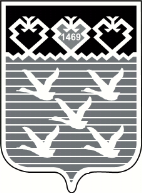 Чувашская РеспубликаАдминистрациягорода ЧебоксарыПОСТАНОВЛЕНИЕ8. Документ, не определенный пунктами 1 - 7 настоящего перечня, в соответствии с которым возникает бюджетное обязательство получателя бюджетных средств:- закон, иной нормативныйправовой акт, в соответствии с которыми возникают публичные нормативные обязательства (публичные обязательства), обязательства по уплате платежей в бюджет (не требующие заключения договора);- договор, расчет по которому в соответствии с законодательством Российской Федерации осуществляется наличными деньгами, если получателем бюджетных средств в Управление не направлены информация и документы по указанному договору для их включения в реестр контрактов;- договор на оказание услуг, выполнение работ, заключенный получателем бюджетных средств с физическим лицом, не являющимся индивидуальным предпринимателем;- акт сверки взаимных расчетов;- решение суда о расторжении муниципального контракта (договора);- уведомление об одностороннем отказе от исполнения муниципального контракта по истечении 30 дней со дня его размещения муниципальным заказчиком в реестре контрактов. Иной документ, в соответствии с которым возникает бюджетное обязательство получателя бюджетных средствАвансовый отчет (ф. 0504505)8. Документ, не определенный пунктами 1 - 7 настоящего перечня, в соответствии с которым возникает бюджетное обязательство получателя бюджетных средств:- закон, иной нормативныйправовой акт, в соответствии с которыми возникают публичные нормативные обязательства (публичные обязательства), обязательства по уплате платежей в бюджет (не требующие заключения договора);- договор, расчет по которому в соответствии с законодательством Российской Федерации осуществляется наличными деньгами, если получателем бюджетных средств в Управление не направлены информация и документы по указанному договору для их включения в реестр контрактов;- договор на оказание услуг, выполнение работ, заключенный получателем бюджетных средств с физическим лицом, не являющимся индивидуальным предпринимателем;- акт сверки взаимных расчетов;- решение суда о расторжении муниципального контракта (договора);- уведомление об одностороннем отказе от исполнения муниципального контракта по истечении 30 дней со дня его размещения муниципальным заказчиком в реестре контрактов. Иной документ, в соответствии с которым возникает бюджетное обязательство получателя бюджетных средствАкт выполненных работ8. Документ, не определенный пунктами 1 - 7 настоящего перечня, в соответствии с которым возникает бюджетное обязательство получателя бюджетных средств:- закон, иной нормативныйправовой акт, в соответствии с которыми возникают публичные нормативные обязательства (публичные обязательства), обязательства по уплате платежей в бюджет (не требующие заключения договора);- договор, расчет по которому в соответствии с законодательством Российской Федерации осуществляется наличными деньгами, если получателем бюджетных средств в Управление не направлены информация и документы по указанному договору для их включения в реестр контрактов;- договор на оказание услуг, выполнение работ, заключенный получателем бюджетных средств с физическим лицом, не являющимся индивидуальным предпринимателем;- акт сверки взаимных расчетов;- решение суда о расторжении муниципального контракта (договора);- уведомление об одностороннем отказе от исполнения муниципального контракта по истечении 30 дней со дня его размещения муниципальным заказчиком в реестре контрактов. Иной документ, в соответствии с которым возникает бюджетное обязательство получателя бюджетных средствАкт приема-передачи8. Документ, не определенный пунктами 1 - 7 настоящего перечня, в соответствии с которым возникает бюджетное обязательство получателя бюджетных средств:- закон, иной нормативныйправовой акт, в соответствии с которыми возникают публичные нормативные обязательства (публичные обязательства), обязательства по уплате платежей в бюджет (не требующие заключения договора);- договор, расчет по которому в соответствии с законодательством Российской Федерации осуществляется наличными деньгами, если получателем бюджетных средств в Управление не направлены информация и документы по указанному договору для их включения в реестр контрактов;- договор на оказание услуг, выполнение работ, заключенный получателем бюджетных средств с физическим лицом, не являющимся индивидуальным предпринимателем;- акт сверки взаимных расчетов;- решение суда о расторжении муниципального контракта (договора);- уведомление об одностороннем отказе от исполнения муниципального контракта по истечении 30 дней со дня его размещения муниципальным заказчиком в реестре контрактов. Иной документ, в соответствии с которым возникает бюджетное обязательство получателя бюджетных средствАкт сверки взаимных расчетов8. Документ, не определенный пунктами 1 - 7 настоящего перечня, в соответствии с которым возникает бюджетное обязательство получателя бюджетных средств:- закон, иной нормативныйправовой акт, в соответствии с которыми возникают публичные нормативные обязательства (публичные обязательства), обязательства по уплате платежей в бюджет (не требующие заключения договора);- договор, расчет по которому в соответствии с законодательством Российской Федерации осуществляется наличными деньгами, если получателем бюджетных средств в Управление не направлены информация и документы по указанному договору для их включения в реестр контрактов;- договор на оказание услуг, выполнение работ, заключенный получателем бюджетных средств с физическим лицом, не являющимся индивидуальным предпринимателем;- акт сверки взаимных расчетов;- решение суда о расторжении муниципального контракта (договора);- уведомление об одностороннем отказе от исполнения муниципального контракта по истечении 30 дней со дня его размещения муниципальным заказчиком в реестре контрактов. Иной документ, в соответствии с которым возникает бюджетное обязательство получателя бюджетных средствДоговор на оказание услуг, выполнение работ, заключенный получателем бюджетных средств с физическим лицом, не являющимся индивидуальным предпринимателем8. Документ, не определенный пунктами 1 - 7 настоящего перечня, в соответствии с которым возникает бюджетное обязательство получателя бюджетных средств:- закон, иной нормативныйправовой акт, в соответствии с которыми возникают публичные нормативные обязательства (публичные обязательства), обязательства по уплате платежей в бюджет (не требующие заключения договора);- договор, расчет по которому в соответствии с законодательством Российской Федерации осуществляется наличными деньгами, если получателем бюджетных средств в Управление не направлены информация и документы по указанному договору для их включения в реестр контрактов;- договор на оказание услуг, выполнение работ, заключенный получателем бюджетных средств с физическим лицом, не являющимся индивидуальным предпринимателем;- акт сверки взаимных расчетов;- решение суда о расторжении муниципального контракта (договора);- уведомление об одностороннем отказе от исполнения муниципального контракта по истечении 30 дней со дня его размещения муниципальным заказчиком в реестре контрактов. Иной документ, в соответствии с которым возникает бюджетное обязательство получателя бюджетных средствЗаявление на выдачу денежных средств под отчет8. Документ, не определенный пунктами 1 - 7 настоящего перечня, в соответствии с которым возникает бюджетное обязательство получателя бюджетных средств:- закон, иной нормативныйправовой акт, в соответствии с которыми возникают публичные нормативные обязательства (публичные обязательства), обязательства по уплате платежей в бюджет (не требующие заключения договора);- договор, расчет по которому в соответствии с законодательством Российской Федерации осуществляется наличными деньгами, если получателем бюджетных средств в Управление не направлены информация и документы по указанному договору для их включения в реестр контрактов;- договор на оказание услуг, выполнение работ, заключенный получателем бюджетных средств с физическим лицом, не являющимся индивидуальным предпринимателем;- акт сверки взаимных расчетов;- решение суда о расторжении муниципального контракта (договора);- уведомление об одностороннем отказе от исполнения муниципального контракта по истечении 30 дней со дня его размещения муниципальным заказчиком в реестре контрактов. Иной документ, в соответствии с которым возникает бюджетное обязательство получателя бюджетных средствЗаявление физического лица8. Документ, не определенный пунктами 1 - 7 настоящего перечня, в соответствии с которым возникает бюджетное обязательство получателя бюджетных средств:- закон, иной нормативныйправовой акт, в соответствии с которыми возникают публичные нормативные обязательства (публичные обязательства), обязательства по уплате платежей в бюджет (не требующие заключения договора);- договор, расчет по которому в соответствии с законодательством Российской Федерации осуществляется наличными деньгами, если получателем бюджетных средств в Управление не направлены информация и документы по указанному договору для их включения в реестр контрактов;- договор на оказание услуг, выполнение работ, заключенный получателем бюджетных средств с физическим лицом, не являющимся индивидуальным предпринимателем;- акт сверки взаимных расчетов;- решение суда о расторжении муниципального контракта (договора);- уведомление об одностороннем отказе от исполнения муниципального контракта по истечении 30 дней со дня его размещения муниципальным заказчиком в реестре контрактов. Иной документ, в соответствии с которым возникает бюджетное обязательство получателя бюджетных средствРешение суда о расторжении муниципального контракта (договора)8. Документ, не определенный пунктами 1 - 7 настоящего перечня, в соответствии с которым возникает бюджетное обязательство получателя бюджетных средств:- закон, иной нормативныйправовой акт, в соответствии с которыми возникают публичные нормативные обязательства (публичные обязательства), обязательства по уплате платежей в бюджет (не требующие заключения договора);- договор, расчет по которому в соответствии с законодательством Российской Федерации осуществляется наличными деньгами, если получателем бюджетных средств в Управление не направлены информация и документы по указанному договору для их включения в реестр контрактов;- договор на оказание услуг, выполнение работ, заключенный получателем бюджетных средств с физическим лицом, не являющимся индивидуальным предпринимателем;- акт сверки взаимных расчетов;- решение суда о расторжении муниципального контракта (договора);- уведомление об одностороннем отказе от исполнения муниципального контракта по истечении 30 дней со дня его размещения муниципальным заказчиком в реестре контрактов. Иной документ, в соответствии с которым возникает бюджетное обязательство получателя бюджетных средствУведомление об одностороннем отказе от исполнения муниципального контракта по истечении 30 дней со дня его размещения муниципальным заказчиком в реестре контрактов8. Документ, не определенный пунктами 1 - 7 настоящего перечня, в соответствии с которым возникает бюджетное обязательство получателя бюджетных средств:- закон, иной нормативныйправовой акт, в соответствии с которыми возникают публичные нормативные обязательства (публичные обязательства), обязательства по уплате платежей в бюджет (не требующие заключения договора);- договор, расчет по которому в соответствии с законодательством Российской Федерации осуществляется наличными деньгами, если получателем бюджетных средств в Управление не направлены информация и документы по указанному договору для их включения в реестр контрактов;- договор на оказание услуг, выполнение работ, заключенный получателем бюджетных средств с физическим лицом, не являющимся индивидуальным предпринимателем;- акт сверки взаимных расчетов;- решение суда о расторжении муниципального контракта (договора);- уведомление об одностороннем отказе от исполнения муниципального контракта по истечении 30 дней со дня его размещения муниципальным заказчиком в реестре контрактов. Иной документ, в соответствии с которым возникает бюджетное обязательство получателя бюджетных средствКвитанция8. Документ, не определенный пунктами 1 - 7 настоящего перечня, в соответствии с которым возникает бюджетное обязательство получателя бюджетных средств:- закон, иной нормативныйправовой акт, в соответствии с которыми возникают публичные нормативные обязательства (публичные обязательства), обязательства по уплате платежей в бюджет (не требующие заключения договора);- договор, расчет по которому в соответствии с законодательством Российской Федерации осуществляется наличными деньгами, если получателем бюджетных средств в Управление не направлены информация и документы по указанному договору для их включения в реестр контрактов;- договор на оказание услуг, выполнение работ, заключенный получателем бюджетных средств с физическим лицом, не являющимся индивидуальным предпринимателем;- акт сверки взаимных расчетов;- решение суда о расторжении муниципального контракта (договора);- уведомление об одностороннем отказе от исполнения муниципального контракта по истечении 30 дней со дня его размещения муниципальным заказчиком в реестре контрактов. Иной документ, в соответствии с которым возникает бюджетное обязательство получателя бюджетных средствПриказ о направлении в командировку, с прилагаемым расчетом командировочных сумм8. Документ, не определенный пунктами 1 - 7 настоящего перечня, в соответствии с которым возникает бюджетное обязательство получателя бюджетных средств:- закон, иной нормативныйправовой акт, в соответствии с которыми возникают публичные нормативные обязательства (публичные обязательства), обязательства по уплате платежей в бюджет (не требующие заключения договора);- договор, расчет по которому в соответствии с законодательством Российской Федерации осуществляется наличными деньгами, если получателем бюджетных средств в Управление не направлены информация и документы по указанному договору для их включения в реестр контрактов;- договор на оказание услуг, выполнение работ, заключенный получателем бюджетных средств с физическим лицом, не являющимся индивидуальным предпринимателем;- акт сверки взаимных расчетов;- решение суда о расторжении муниципального контракта (договора);- уведомление об одностороннем отказе от исполнения муниципального контракта по истечении 30 дней со дня его размещения муниципальным заказчиком в реестре контрактов. Иной документ, в соответствии с которым возникает бюджетное обязательство получателя бюджетных средствСлужебная записка8. Документ, не определенный пунктами 1 - 7 настоящего перечня, в соответствии с которым возникает бюджетное обязательство получателя бюджетных средств:- закон, иной нормативныйправовой акт, в соответствии с которыми возникают публичные нормативные обязательства (публичные обязательства), обязательства по уплате платежей в бюджет (не требующие заключения договора);- договор, расчет по которому в соответствии с законодательством Российской Федерации осуществляется наличными деньгами, если получателем бюджетных средств в Управление не направлены информация и документы по указанному договору для их включения в реестр контрактов;- договор на оказание услуг, выполнение работ, заключенный получателем бюджетных средств с физическим лицом, не являющимся индивидуальным предпринимателем;- акт сверки взаимных расчетов;- решение суда о расторжении муниципального контракта (договора);- уведомление об одностороннем отказе от исполнения муниципального контракта по истечении 30 дней со дня его размещения муниципальным заказчиком в реестре контрактов. Иной документ, в соответствии с которым возникает бюджетное обязательство получателя бюджетных средствСправка-расчет8. Документ, не определенный пунктами 1 - 7 настоящего перечня, в соответствии с которым возникает бюджетное обязательство получателя бюджетных средств:- закон, иной нормативныйправовой акт, в соответствии с которыми возникают публичные нормативные обязательства (публичные обязательства), обязательства по уплате платежей в бюджет (не требующие заключения договора);- договор, расчет по которому в соответствии с законодательством Российской Федерации осуществляется наличными деньгами, если получателем бюджетных средств в Управление не направлены информация и документы по указанному договору для их включения в реестр контрактов;- договор на оказание услуг, выполнение работ, заключенный получателем бюджетных средств с физическим лицом, не являющимся индивидуальным предпринимателем;- акт сверки взаимных расчетов;- решение суда о расторжении муниципального контракта (договора);- уведомление об одностороннем отказе от исполнения муниципального контракта по истечении 30 дней со дня его размещения муниципальным заказчиком в реестре контрактов. Иной документ, в соответствии с которым возникает бюджетное обязательство получателя бюджетных средствСчет8. Документ, не определенный пунктами 1 - 7 настоящего перечня, в соответствии с которым возникает бюджетное обязательство получателя бюджетных средств:- закон, иной нормативныйправовой акт, в соответствии с которыми возникают публичные нормативные обязательства (публичные обязательства), обязательства по уплате платежей в бюджет (не требующие заключения договора);- договор, расчет по которому в соответствии с законодательством Российской Федерации осуществляется наличными деньгами, если получателем бюджетных средств в Управление не направлены информация и документы по указанному договору для их включения в реестр контрактов;- договор на оказание услуг, выполнение работ, заключенный получателем бюджетных средств с физическим лицом, не являющимся индивидуальным предпринимателем;- акт сверки взаимных расчетов;- решение суда о расторжении муниципального контракта (договора);- уведомление об одностороннем отказе от исполнения муниципального контракта по истечении 30 дней со дня его размещения муниципальным заказчиком в реестре контрактов. Иной документ, в соответствии с которым возникает бюджетное обязательство получателя бюджетных средствСчет-фактура8. Документ, не определенный пунктами 1 - 7 настоящего перечня, в соответствии с которым возникает бюджетное обязательство получателя бюджетных средств:- закон, иной нормативныйправовой акт, в соответствии с которыми возникают публичные нормативные обязательства (публичные обязательства), обязательства по уплате платежей в бюджет (не требующие заключения договора);- договор, расчет по которому в соответствии с законодательством Российской Федерации осуществляется наличными деньгами, если получателем бюджетных средств в Управление не направлены информация и документы по указанному договору для их включения в реестр контрактов;- договор на оказание услуг, выполнение работ, заключенный получателем бюджетных средств с физическим лицом, не являющимся индивидуальным предпринимателем;- акт сверки взаимных расчетов;- решение суда о расторжении муниципального контракта (договора);- уведомление об одностороннем отказе от исполнения муниципального контракта по истечении 30 дней со дня его размещения муниципальным заказчиком в реестре контрактов. Иной документ, в соответствии с которым возникает бюджетное обязательство получателя бюджетных средствТоварная накладная (унифицированная форма № ТОРГ-12) (ф. 0330212)8. Документ, не определенный пунктами 1 - 7 настоящего перечня, в соответствии с которым возникает бюджетное обязательство получателя бюджетных средств:- закон, иной нормативныйправовой акт, в соответствии с которыми возникают публичные нормативные обязательства (публичные обязательства), обязательства по уплате платежей в бюджет (не требующие заключения договора);- договор, расчет по которому в соответствии с законодательством Российской Федерации осуществляется наличными деньгами, если получателем бюджетных средств в Управление не направлены информация и документы по указанному договору для их включения в реестр контрактов;- договор на оказание услуг, выполнение работ, заключенный получателем бюджетных средств с физическим лицом, не являющимся индивидуальным предпринимателем;- акт сверки взаимных расчетов;- решение суда о расторжении муниципального контракта (договора);- уведомление об одностороннем отказе от исполнения муниципального контракта по истечении 30 дней со дня его размещения муниципальным заказчиком в реестре контрактов. Иной документ, в соответствии с которым возникает бюджетное обязательство получателя бюджетных средствУниверсальный передаточный документ8. Документ, не определенный пунктами 1 - 7 настоящего перечня, в соответствии с которым возникает бюджетное обязательство получателя бюджетных средств:- закон, иной нормативныйправовой акт, в соответствии с которыми возникают публичные нормативные обязательства (публичные обязательства), обязательства по уплате платежей в бюджет (не требующие заключения договора);- договор, расчет по которому в соответствии с законодательством Российской Федерации осуществляется наличными деньгами, если получателем бюджетных средств в Управление не направлены информация и документы по указанному договору для их включения в реестр контрактов;- договор на оказание услуг, выполнение работ, заключенный получателем бюджетных средств с физическим лицом, не являющимся индивидуальным предпринимателем;- акт сверки взаимных расчетов;- решение суда о расторжении муниципального контракта (договора);- уведомление об одностороннем отказе от исполнения муниципального контракта по истечении 30 дней со дня его размещения муниципальным заказчиком в реестре контрактов. Иной документ, в соответствии с которым возникает бюджетное обязательство получателя бюджетных средствЧек8. Документ, не определенный пунктами 1 - 7 настоящего перечня, в соответствии с которым возникает бюджетное обязательство получателя бюджетных средств:- закон, иной нормативныйправовой акт, в соответствии с которыми возникают публичные нормативные обязательства (публичные обязательства), обязательства по уплате платежей в бюджет (не требующие заключения договора);- договор, расчет по которому в соответствии с законодательством Российской Федерации осуществляется наличными деньгами, если получателем бюджетных средств в Управление не направлены информация и документы по указанному договору для их включения в реестр контрактов;- договор на оказание услуг, выполнение работ, заключенный получателем бюджетных средств с физическим лицом, не являющимся индивидуальным предпринимателем;- акт сверки взаимных расчетов;- решение суда о расторжении муниципального контракта (договора);- уведомление об одностороннем отказе от исполнения муниципального контракта по истечении 30 дней со дня его размещения муниципальным заказчиком в реестре контрактов. Иной документ, в соответствии с которым возникает бюджетное обязательство получателя бюджетных средствИной документ, подтверждающий возникновение денежного обязательства по бюджетному обязательству получателя бюджетных средств 